Top 10 Reasons to Join Sisk’s Parent Teacher Group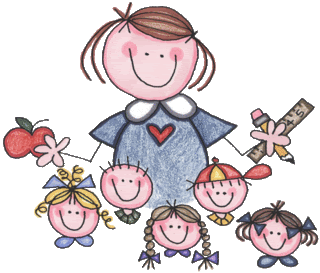 1) Your child sees you involved at their school2) Meet other parents with children of the same age3) Get to know your teachers better4) Get to know your Principal better5) Know what is going on at school6) Help make field trips possible7) Make new friends8) Make a difference at school9) Make magic and fun happen for all students at school10) Statistics show that when parents are involved in                       school children perform better in school.	